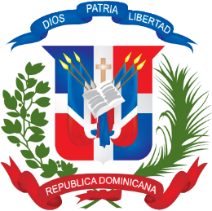 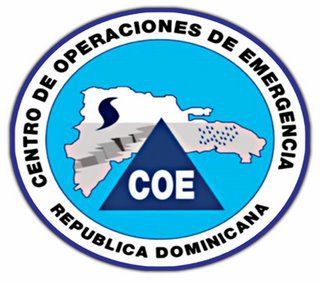 No. Solicitud:        Objeto de la compra: 	Rubro: Planificada:         Detalle pedido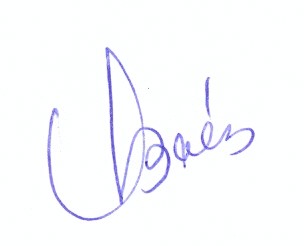 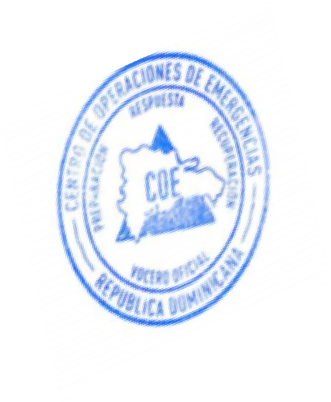 Vilma Báez Almonte _________________________________________________Responsable de la Unidad Operativa de Compras y ContratacionesÍtemCódigoUnidad de MedidaCantidad SolicitadaPrecio Unitario EstimadoMonto142182201TERMOMETRO DE TEMPERATURA CORPORAL INFRARROJO Unidad7371,500.001,105,500.00Total:1,105,500.00Observaciones  